Oxfordshire County Council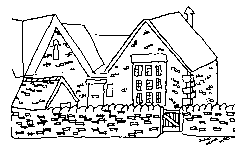 HAILEY CE PRIMARY SCHOOLHailey, Witney, 
Hailey School Governing Body Newsletter					February 2015Introduction
Welcome to this term’s Hailey School Governors’ newsletter. In this edition, we will be covering the following:Using technology to improve learningPupil survey resultsSchool valuesParent survey and other documentsOne World WeekGoverning body membership
Using technology to improve learning
This term the children have been benefitting from our recent investment in ICT hardware and in staff training on how best to apply it in the classroom. 

Learnpads
Firstly, we have purchased two class sets of learnpads which can be shared across the school as and when needed. These work in a similar way to other tablets but they have been specifically designed for the education sector. Teachers can decide what they want installed on the machines for any given lesson and then each child can access only the relevant materials. 
During the class session the teacher can see and manage the content from their own device, so they are able to see what each pupil is doing on their machine and can therefore provide specific help for individuals. The children are really keen to access learning using these tools which facilitate new and different approaches to learning, and they have been used in all year groups with great success. 

Interactive whiteboards
The junior and infant classrooms have had new interactive whiteboards installed, like the one already in the uppers classroom. These do not require a projector but work like an interactive screen. The picture image is excellent and the interactive feature is very quick and has really engaged pupils. 
Children and staff are delighted with the new hardware, and the governors would like to thank the teaching staff for embracing the new technology with such enthusiasm!
Pupil Survey Results
We recently conducted our annual pupil survey. We conduct two different surveys: one for lower and upper juniors, and a shorter one for Infants and Foundation. We ask children to respond using one of 4 categories: all of the time, most of the time, some of the time and never. 
We are delighted that there were some very positive scores, and we thought we would share some of the findings with you.I enjoy being at school: 
81% of upper and lower juniors responded all or most the time, and 84% of Infants.My lessons are interesting and fun: 
83% of upper and lower juniors responded all or most the time, and 92% of Infants.In class I can learn well because other children behave nicely: 
82% of upper and lower juniors responded all or most the time, and 77% of Infants.I feel safe at break and lunchtimes: 
93% of upper and lower juniors responded all or most the time, and 88% of Infants.The school encourages me to be active and healthy: 
91% of upper and lower juniors responded all or most the time, and 100% of Infants.I enjoy lots of different sports activities at school: 
86% of upper and lower juniors responded all or most the time, and 100% of Infants.When I have school lunches, I enjoy them: 
81% of upper and lower juniors responded all or most the time, and 96% of Infants.I think this is a good school: 
94% of upper and lower juniors responded all or most the time, and 100% of Infants.We hope you agree, these are excellent responses, and we would like to congratulate the staff on these results which are a real reflection of their hard work with the children.
School Values
As you are aware, our school values are love and tolerance. The school tries to integrate these values in our approach to teaching and learning, through our behaviour in the classroom and in the playground, and in our partnership with parents, children and staff. 
We would ask our parents to help support these values by demonstrating these with staff during interactions at school. We all care deeply about giving the pupils in our care the best start at Hailey School, so please ensure you engage respectfully with staff, in the same manner which we would all expect to be treated in our own workplace. 
Parent Survey and other Documents
Our annual school parent survey has been sent home to parents with this newsletter. It is a really important way for the school to measure its performance and get feedback from the parent community. Please do spend 10 minutes completing the form and giving us your views about what we are doing well and where we could improve. The survey results are taken very seriously by the governing body and by the school leadership team, and we will report back on results and our planned actions in the next newsletter.We also conduct staff surveys. We recently completed a wellbeing survey which is currently being analysed by the leadership team and Health & Safety governor lead. We will report back to staff on the results. A further survey collecting staff views about the school will be conducted with staff shortly.In addition to the parent survey, parents will be receiving some other documents over the next couple of weeks:
a) Home School Agreement
This sets out the partnership between the school, the children and their parents. When you receive it, please read through it, sign a copy and return it to the school. Again, this is an important document which forms the basis of how the school would like to work with you and your child, and it is important you understand your own and the school’s responsibilities.

b) Behaviour & Anti-Bullying Policies
Further to the session hosted by Mrs Davies, copies of our school behaviour and anti-bullying policies are on our website, under the parent information policy section. It is a legal requirement that parents are made aware of the school’s policy on behaviour, so again, we would urge you to familiarize yourselves with this, and we will be sending paper copies home after half-term.

c) E-Safety
We are committed to keeping all pupils in our care safe and an important part of this is for us to adopt the latest guidelines for promoting online safety and preventing cyber-bullying. It is a requirement for us to implement certain safeguards, including asking members of our community – pupils, parents, staff, governors and volunteers, to make a commitment to the safe use of technology around our children.  A short form will be sent out next week, as part of our programme around Safer Internet Day (10th February). We would be grateful if you would carefully read these AUPs (Acceptable User Protocols) and return signed copies to the school office.One World Week
During assemblies and class PSHCE (Personal, social, health and citizenship education) we promote the idea of each of us being part of a community; family, school, locally, nationally and internationally. 
We would like to celebrate this work and are planning a ‘One World Week’ using the theme of ‘Witney on a Plate’. This will involve tasting different types of foods, cooking a range of foods and learning about the cultures represented locally and nationally. We hope that some parents will be able to join us in promoting the theme by either coming in to work alongside the children or by sharing some of your culinary knowledge. Do get in touch with your class teacher if you are able to participate.


Governing Body Membership
We are currently recruiting for a new Chair of our Finance and Resources Sub-committee. As no new parent governor came forward, Nola Kinnear ( previously a county governor) has now filled the parent governor vacancy, allowing us to search for a new governor from the community. We hope to have news on this shortly.
If you do know of anyone from the community who may be interested in becoming a school governor, please let us know. We are always looking for future members of the governing body who can give us the benefit of their skills and experience.


Hailey School Governing Body
Chair ( & co-opted governor)		Co-opted		Foundation
Sue Haywood				Roger Cantwell		Anne Marie Fischer
					Isobel Anderson	Rev Neil Traynor
Staff					Sorcha Dyer
Lisa Bradbury				Ann Gibson
					VacancyCounty 					Head Teacher		Parent
Marjorie Ottley				Debbie Davies		Eve Smith
							              Matteo Convento
Associate Members		       	Clerk			Nola Kinnear
Tom Dyson				Liz Jarrett		Matthew Anderson
Jeremy Stone

We hope you found this newsletter informative. Any comments on how it could be improved would be gratefully received; please email office.3123@hailey.oxon.sch.uk fao Eve Smith.